                       Základná škola s materskou školou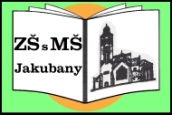                        Jakubany 151,  065 12   JakubanyPRIJÍMANIE DETÍ NA PREDPRIMÁRNE VZDELÁVANIE – Materská školaDo MŠ sa prijímajú deti v súlade s §59 Zákona č. 245/2008 Z.z. a v znení jeho dodatkov na základe písomnej žiadosti zákonného zástupcu.Zápis do MŠ pre školský rok 2020/2021 sa uskutoční v termíne 04. 05. – 15. 05. 2020.Na predprimárne vzdelávanie sa prijíma:1. Dieťa vo veku 3 – 6 rokov.2. Dieťa, ktoré dovŕšilo 6. rok veku a bol mu odložený začiatok povinnej školskej dochádzky.3. Dieťa, ktorému bolo dodatočne odložené plnenie povinnej školskej dochádzky.Prednostne sa prijíma:1. Dieťa, ktoré dovŕšilo 5. rok veku.2. Dieťa s odloženým začiatkom plnenia povinnej školskej dochádzky.3. Iné špecifické dôvody (vek detí, sociálne, zdravotné a pod.),     ktoré môže akceptovať riaditeľ školy a udeliť výnimku.Ďalšie dôležité informácie:1. 	Do MŠ nemožno prijať dieťa mladšie ako 2 roky.2. 	Deti mladšie ako 3 roky môže riaditeľ MŠ prijať až vtedy, ak boli uspokojené žiadosti rodičov detí,      ktoré dovŕšili 5. rok veku, mali odložený začiatok plnenia povinnej školskej dochádzky a deti od 3 rokov.3.  Prihlášky si rodičia môžu stiahnuť zo školskej internetovej stránky      a vyplnené zaslať poštou na adresu školy (resp. osobne doručiť do poštovej schránky).4.  Prerokované ostatné podmienky prijímania detí:	V prípade zvýšeného počtu záujmu zákonných zástupcov o prijatie detí do MŠ sa uprednostnia 	deti z obce, deti zamestnaných zákonných zástupcov, deti staršie ako 3 roky.V Jakubanoch  29. 04. 2020                                                                                                            PaedDr. Michal Hanečák                                                                                                                      riaditeľ školy